REGISTRATION FORM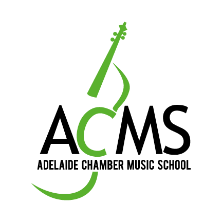 2020REGISTRATION FEEFull registration (due by 1 March 2020)				$350.00FINANCIAL ASSISTANCEACMS has a limited number of scholarship places for tertiary music students or recent graduates intending to pursue a career in music. To apply for financial assistance this form should be accompanied by a letter addressed to the Adelaide Chamber Music School Committee detailing your career aspirations, reasons for wishing to attend ACMS, your current financial / employment situation in addition to your curriculum vitae and a written reference from an industry professional. INSTRUCTIONSPay the registration fee by bank transfer to:Account name: C Rawlinson and R Davies
BSB: 633000
Account no: 155172026
Be sure to include your name as the reference.Email this completed registration form as an attachment to adelaidechambermusicschool@gmail.comPlease indicate in your email when you paid your registration fee by bank transfer:Transfer amount:  $...............	Transfer date: dd/mm/yyyyAlternatively, you can print and complete this form and send it with a cheque for the registration fee to:Adelaide Chamber Music School
88, Young Street
Parkside
South Australia 5063NOTE: All registrations must be received by 1 March 2020.Final decisions on applicationsDecisions on applications will be made by the Music Director after all registrations have been received. We will inform you by 1 April 2020 whether or not your application has been successful.If you are successful, you will need to pay for your accommodation and meals by 1 May 2020.If you are unsuccessful, we will refund your registration fee in full.WITHDRAWALSIf for any reason you have to withdraw from the School after your application has been accepted, we will refund 100% of your registration fee and any accommodation and meals payment you have made, provided that a suitable replacement participant can be found. If no suitable substitute can be found, the refund will be reduced to 50%.Exclusion of liabilityBy completing the registration form, you agree that you will be attending the Adelaide Chamber Music School at your own risk. You also agree to release the Adelaide Chamber Music School, its agents and contractors from all actions and claims arising from property damage and personal injury related to your participation in School activities.CONTACT DETAILSCONTACT DETAILSNameAddressMobile PhoneEmailDate of birth (optional)MUSICAL BACKGROUNDMUSICAL BACKGROUNDInstrument(s)Approximate standard(eg. AMEB level, tertiary student, teacher, professional etc.)Chamber music experienceOther musical experienceAre you applying as a preformed group or as an individual?GroupIndividual	Your choice (1 or 2)  ____Other group members (if applicable)ACCOMMODATION
(indicate your preference)Queen bed in a separate bedroomSingle bed in a twin share room	Your choice (1 or 2)  ____Any dietary requirements